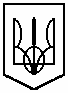 УКРАЇНАКомунальний   заклад   освіти«Спеціалізована середня загальноосвітня школа №142еколого -економічного профілю»Дніпровської міської радивул. Бєляєва,2, м. Дніпро, 49080, тел.38-27-65, факс 38-23-19е-mail: sz142@dnepredu.dp.ua, код ЄДРПОУ 25756532Графікроботи спортивних залів під час весняних канікул з 27.03.17 по 31.03.17Директор КЗО ССЗШ №142                                   Л.В. ХмеленкоНазва заходуДата проведення, часКласВідповідальний27.03.2017 р.27.03.2017 р.27.03.2017 р.27.03.2017 р.1. Заняття з ігрових видів спорту. Стрітбол.1000 - 12001 - 4Агалакова С.М.2. ЗФП. Спортивні ігри.1200 – 14005 - 7Агалакова С.М.Лиходій О.О.3. Заняття з баскетболу.1400 – 15007 - 11Агалакова С.М.Лиходій О.О.4. Заняття з ігрових видів спорту.1500 – 17005 - 9Лиходій О.О.28.03.2017 р.28.03.2017 р.28.03.2017 р.28.03.2017 р.1. Рухливі ігри, естафети.1000 - 12001 - 4Лиходій О.О.2. Волейбол.1200 – 14005 - 7Агалакова С.М. Лиходій О.О.3. Заняття зі стрітболу.1400 – 15007 - 11Агалакова С.М.Кутовий І.В.4. ЗФП. Спортивні ігри.1500 – 17005 - 9Агалакова С.М. Кутовий І.В.29.03.2017 р.29.03.2017 р.29.03.2017 р.29.03.2017 р.1. ЗФП. Спортивні ігри.1000 - 12003 - 4Агалакова С.М.2. Весняні розваги «Спритні, сміливі»1200 – 14001 - 2Кутовий І.В.Агалакова С.М.3. Заняття з волейболу.1400 – 15008 - 11Агалакова С.М.Кутовий І.В.4. Змагання з ігрових видів спорту.1500 – 17005 - 9Кутовий І.В.30.03.2017р.30.03.2017р.30.03.2017р.30.03.2017р. Рухливі ігри на свіжому повітрі.1000 - 12001 - 4Лиходій О.О. ЗФП. Спортивні ігри.1200 - 14005 - 9Лиходій О.О.Кутовий І.В.Заняття з ігрових видів спорту. Баскетбол.1400 – 15009 - 10Кутовий І.В.Заняття з ігрових видів спорту. Футбол.1500 – 17005 - 9Кутовий І.В., Лиходій О.О.31.03.2017р.31.03.2017р.31.03.2017р.31.03.2017р.1. Підготовка учнів школи 2002р.н. до участі у міському турі «Шкільних ігор Дніпра» з баскетболу.1000 - 12007 - 10Михайлова  В.Д.2. Заняття з ігрових видів спорту. Баскетбол.1200 – 13008 - 11Михайлова В.Д.3. Спортивні ігри, розваги на свіжому повітрі.1300 – 15001 – 4Агалакова С.М. Змагання. Спортивні ігри.1500 – 17004 - 6Агалакова С.М.